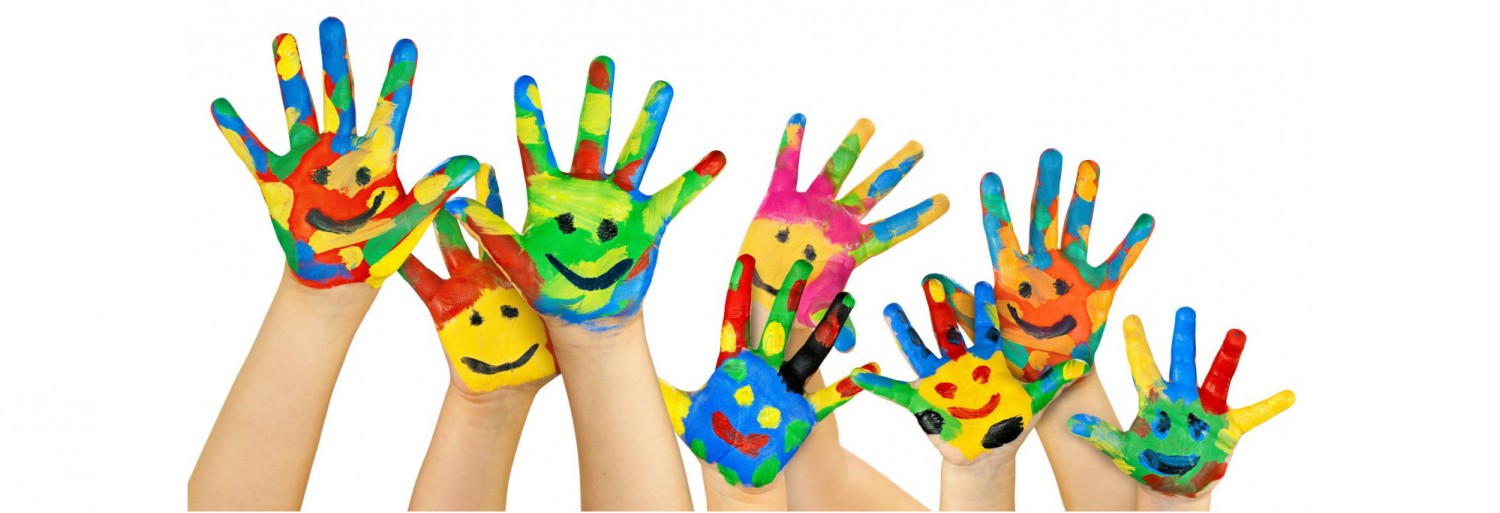 GloucestershireChildren’s ServicesDirect Work Library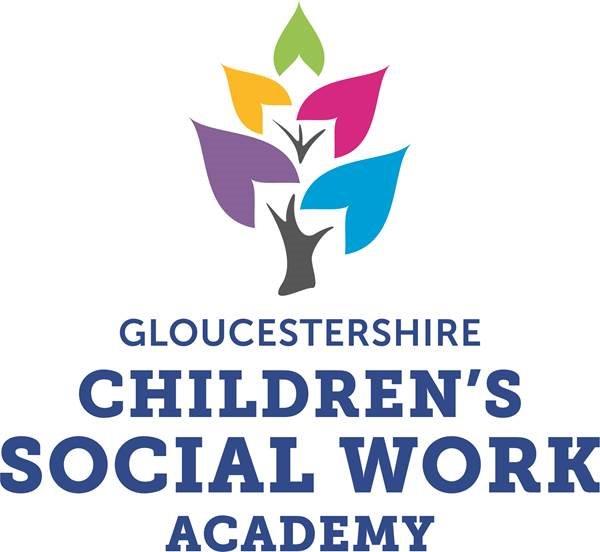 Direct Work LibraryPurpose: This library of tools and materials to support direct work with children and their families is a developing central resource for all practitioners in children’s services.It is informed by a recent review of direct work practice and materials in use across the service by the Principal Social Worker and supported by examples and observations by Advanced Practitioners. The resources can be used to support development and promotion of effective and purposeful contacts with children and will be expanded and  reviewed by Participation  Champions in each team, Ambassadors,  the Social Work Academy and the Principal Social Worker. Whilst currently on Tri-X, The Library will be accessible on the SWA website (or agreed GCC use only location on staff net) Direct work tools identified will be reviewed by Participation Champions at regular forums with the Participation Team Ambassadors and PSW.The Library will develop to include key headings and resources relevant to age, needs, culture, ethnicity etc – the resources  will develop to identify direct work tools for assessment – view / wishes / feelings etc and direct work tools for intervention – specific activities resources to promote and measure change. Good practice examples and stories will be linked to direct work examples via PSW contacts with practitioners, AP Forum and Comms Team. The Library  will also inform continuing Social Work Academy curriculum development and connect to NAAS, PQS and SW England Continuing Professional Development evidence gathering. Next Steps:This is a fluid collection of resources  which is developing over time and will support social work evidence of the fundamental principles and sustained good and outcome focussed  social work practice. Current actions to achieve this are (as of August 2020): Invitation sent to teams to identify  Participation Champions to attend forum in September 2020with Participation Team, SW Academy and PSW and review current materials, timescales and expectations for new approach.Request sent to APs to identify links and materials to support use of identified direct work tools. Comms about revised resource library and expectations to be devised by PSW and shared across service.Progress and evidence base to be reviewed by SWA board / Ambassadors. Rob TyrrellPrincipal Social Worker 20/8/20ResourceUse	LinkLinks to Fundamentals, PQS and good practice examples Social workers ToolboxFree social work tools and resources for direct work with children.http://www.socialworkerstoolbox.com/Cafcass Needs Wishes & Feelings PackTool for allowing children to share their views directly with the Family Courthttps://www.cafcass.gov.uk/grown-ups/professionals/resources-for-professionals/CafcassHow It Looks To MeResource for children in families who are involved in the family court.  This resource can be disclosed to the courthttps://www.cafcass.gov.uk/grown-ups/professionals/resources-for-professionals/NSPCC Pants RuleResource for parents to use to talk to their children about staying safehttps://www.nspcc.org.uk/keeping-children-safe/support-for-parents/pants-underwear-rule/8 Top Tips for Professionals when working with Children and Young People Written by Ambassadors for Vulnerable Children and Young People.Blank Poster for use with ChildrenTop Tips Poster for TeamsTop Tips PosterMy Feelings Worksheet Template for recording discussions with young people.Needs further infoMy Feelings WorksheetMy JourneyMy Journey is a tool to aid direct work with children and young people to hear their voice in assessment and planning. The templates, designed by Ambassadors, are for children and young people who have a care plan, a child protection plan or  a child in need plan. My Journey - how to GuideMy Journey A4 PosterMy Journey My Journey - Space Final CopyMy Journey - Jelly BeansMy Journey - Harry PotterMy Journey - MinionsMy Journey - Paw PatrolMy Journey - My Little PonyMy Journey - Resource ToolboxMy Journey - Secondary Age WorkbookWho’s job is it to..? Resource for conversations with children & families about parenting rolesWho's Job is it to?What children should be able to expect from their worker A tool to support effective social work practice and understanding about roles. Written and designed by Ambassadors for Vulnerable Children and Young PeopleWhat to Expect from My WorkerWorry Monster A tool to encourage conversations with younger children.Worry Monster PoemTools listed below provided by APs across the service – links to resources in use to be added to librarySafety planning workbook  in relation to parental substance misuse, mental health or domestic abuse.Domestic abuse workbook which is built on by each social worker.Say it Your Own Way Pack Flash cards around the Neglect Toolkit.  Cultural genograms.Jelly baby tree.  Ecomaps.  The Rose and the Thorn Tool (DP, SW Student).Head, Heart and Hands Tool.Family tree/genogramsDrawing around self and labelling feelingsAll About Me – Various worksheetsICPC – My ViewsEmotions EmojiFeelings Stones Feelings Map Worksheets - this is me, my familyStory boards,Interactive feeling gamesUnderstanding my foster placement Do I fight or flight work sheetParents are people to Rainbow statementSelf esteem mirror Story dice Games – pie face, snakes and laddersStatement card eg I am….Emotion cardsRoutine traffic lightsVarious scales – How are you feeling today (0-10) etc.My Body is Mine’ (Keep Safe)